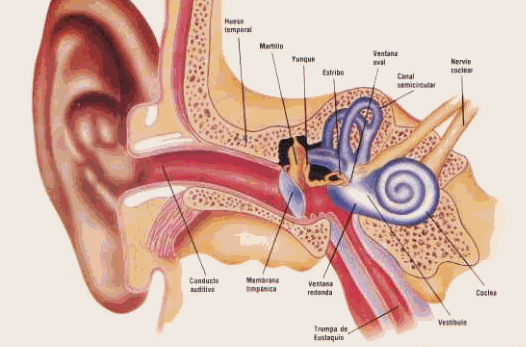 El oído nos permite percibir los sonidos que se producen en nuestro alrededor .Los órganos del oído son las orejas, de las cuales podemos distinguir, el oído externo, el oído media y el oído interno.Gracias a su forma los sonidos son captados por el pabellón auricular y  las ondas sonoras pasan por el conducto auditivo.El tímpano es una membrana, recibe los sonidos y vibra. La vibración del tímpano se transmite a través de la cadena de huesos y se amplifica por la oreja interna.En el caracol, la vibración se capta por los receptores auditivos y se envía al cerebro a través del nervio auditivo. Cuando llegan al cerebro es cuando realmente oímos.Los canales semicirculares son los que se encargan de que podamos mantener el equilibrio.